
ประกาศองค์การบริหารส่วนตำบลคันธุลี
เรื่อง ประกาศรายชื่อผู้ชนะการเสนอราคา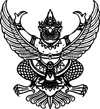 **********************                      ตามประกาศ องค์การบริหารส่วนตำบลคันธุลี เรื่อง สอบราคาจ้างปรับปรุงป่าพรุคันธุลี  หมู่ที่  ๕ และ ๗  ตำบลคันธุลี อำเภอท่าชนะ จังหวัดสุราษฎร์ธานี ลงวันที่  ๒๘  มีนาคม ๒๕๕๖ ซึ่งมีผู้ได้รับคัดเลือกให้เป็นผู้เสนอราคา   จำนวน  ๑ รายนั้น ผลปรากฏว่ามีผู้ที่เสนอราคาที่ดีที่สุด ดังนี้
เป็นราคาที่รวม VAT เป็นราคาที่ไม่รวม VAT
ประกาศ   ณ   วันที่  ๒๒   เมษายน  พ.ศ.  ๒๕๕๖